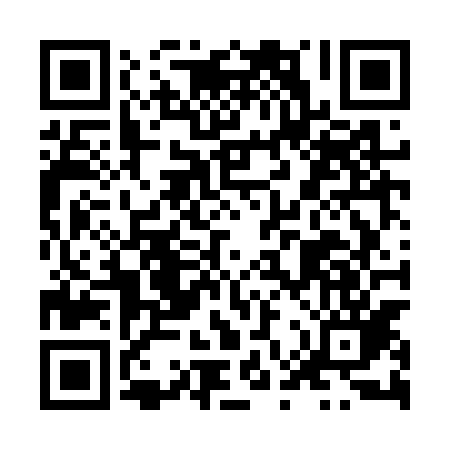 Prayer times for Kolonia Jedlanka, PolandWed 1 May 2024 - Fri 31 May 2024High Latitude Method: Angle Based RulePrayer Calculation Method: Muslim World LeagueAsar Calculation Method: HanafiPrayer times provided by https://www.salahtimes.comDateDayFajrSunriseDhuhrAsrMaghribIsha1Wed2:405:0712:325:397:5810:152Thu2:365:0512:325:407:5910:183Fri2:335:0312:325:418:0110:214Sat2:295:0212:325:428:0310:245Sun2:255:0012:325:438:0410:276Mon2:224:5812:325:448:0610:307Tue2:184:5612:325:458:0710:338Wed2:174:5512:315:468:0910:379Thu2:164:5312:315:478:1010:3910Fri2:164:5112:315:478:1210:3911Sat2:154:5012:315:488:1410:4012Sun2:144:4812:315:498:1510:4113Mon2:144:4712:315:508:1710:4114Tue2:134:4512:315:518:1810:4215Wed2:134:4412:315:528:2010:4216Thu2:124:4212:315:538:2110:4317Fri2:114:4112:315:548:2210:4418Sat2:114:4012:315:558:2410:4419Sun2:104:3812:315:558:2510:4520Mon2:104:3712:325:568:2710:4621Tue2:094:3612:325:578:2810:4622Wed2:094:3512:325:588:2910:4723Thu2:094:3312:325:598:3110:4824Fri2:084:3212:325:598:3210:4825Sat2:084:3112:326:008:3310:4926Sun2:074:3012:326:018:3510:4927Mon2:074:2912:326:028:3610:5028Tue2:074:2812:326:028:3710:5029Wed2:074:2712:326:038:3810:5130Thu2:064:2612:336:048:3910:5231Fri2:064:2612:336:048:4010:52